                                              Что такое мисвак?Мисвак – ветки дерева Арак. Его полезные свойства были оценены ещё 7000 тысяч лет назад в Вавилоне, Римской империи и Греции. Сейчас более всего мисвак распространён среди мусульман, которые пользуются им для очищения полости рта. Но в последнее время всё больше сторонников здорового образа жизни приходят к мнению о том, что необходимо пользоваться мисваком всем, ведь это натуральное очищение зубов, которое может заменить и зубную щётку, и зубную пасту, и даже поход к стоматологу.Сначала может показаться бессмысленным чистить зубы сухой палкой, но если обратиться к исследованиям, можно понять, что для профилактики дёсен мисвак намного лучше чем зубная паста, так как в состав этой «сухой палки» входит более 25 полезных для зубов минеральных веществ:- дубильная кислота- бикарбонат соды- целлюлоза- эфирные масла- душистые смолы- алкалоиды- минеральные соли- фтор- серные вещества- двуокись кремния- витамин С- сапонины- стирол- флавоноиды- триметиламиТакже мисвак:

- освежает ротовую полость
 
- устраняет плохой запах изо рта
 
- укрепляет зубы и десны

- очищает зубы от налетов- удаляет зубной камень 

- устраняет пятнистость и крапчатость зубной эмали, благодаря содержанию обесцвечивающих компонентов
 
- отбеливает зубы, благодаря содержанию кремниевых веществ 
Мисвак оказывает антибактериальный эффект:- его остатки продолжают убивать бактерии даже через 2 дня после его использования

- только после одного полоскания для рта, содержащего вытяжки из этого дерева, численность одного вида ротовых бактерий уменьшается на 75%

- благодаря содержанию серных и гальванических веществ не дает развиваться бактериям в кромках зубов
 
- экстракт этого дерева по своим химическим свойствам схож с такими антибактериальными и антикариесными веществами, как триклозан и хлоргексидин

Мисвак -

- превосходное средство профилактики и лечения заболевания кариеса взрослых и детских зубов, благодаря содержанию в нем фтора

- полезен при воспалительных процессах и прорезе новых зубов, обусловленное содержанием триметиламина

- эффективен в профилактике и лечении гигивита и парадонтоза
 
- уменьшает зубную боль
Самая что ни на есть волшебная палочка для зубов.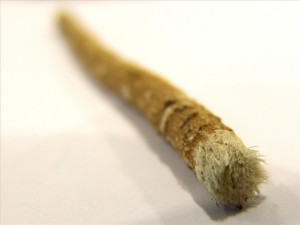 Его можно использовать в любое время: и утром, и днём, и вечером, так как он не содержит никаких консервантов, красителей и отдушек.Пользоваться им легко. Достаньте палочку из упаковки и начните разжёвывать один из концов. Разжёвывайте до тех пор, пока не получите оптимальную для себя длину кисточки с множеством ворсинок. Пользуйтесь как обычной зубной щёткой. 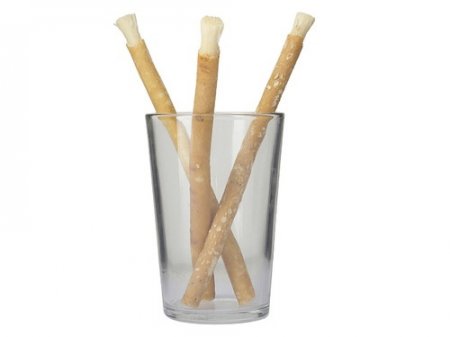 